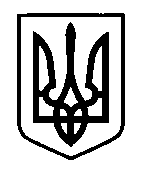 УКРАЇНАПрилуцька міська радаЧернігівська областьУправління освіти Про підсумки проведення міської спартакіади дітей дошкільного віку       Відповідно до наказу управління освіти Прилуцької міської ради від 12 травня 2017 року № 196 «Про проведення міської спартакіади дітей дошкільного віку» та з нагоди Міжнародного Дня захисту дітей 1 червня 2017 року проведено міську спартакіаду дітей дошкільного віку, в якій взяли участь 140 вихованців старших груп дошкільних навчальних закладів міста. Захід пройшов організовано, чітко, цікаво, відповідно до сценарію, розробленому та реалізованому педагогами ДНЗ КТ № 27 (завідувач Борисенко Н.А.). За рішенням суддів переможцями стали:І місце — команда дітей дошкільного навчального закладу №3(інструктор з фізкультури Ніценко Т.Л.);ІІ місце — команда дітей навчально-виховного комплексу «Школа 1 ступеня-дошкільний заклад №15» (інструктор з фізкультури Сенченко Р.К.);ІІІ місце — команда дітей дошкільного навчального закладу №19(інструктор з фізкультури Малярова К.О.).      Виходячи з вищевикладеного та з метою заохочення педагогічних працівників дошкільних навчальних закладівН А К А З У Ю:      1.Нагородити перехідними кубками, грамотами управління освіти міської ради та медалями:- команду дітей дошкільного навчального закладу №3 за зайняте I місце у міській спартакіаді дітей дошкільного віку;- команду дітей навчально-виховного комплексу «Школа 1 ступеня-дошкільний  заклад №15» за зайняте II місце у міській спартакіаді  дітей дошкільного віку;- команду дітей дошкільного навчального закладу №19  за зайняте III місце у міській спартакіаді дітей дошкільного віку. 2.Нагородити грамотами управління освіти міської ради та медалями команди дітей ДНЗ №№2,4,8,9,10,11,25,26,27,28,29  за участь у міській спартакіаді дітей дошкільного віку.3.Оголосити подяку начальника управління освіти Прилуцької міської ради наступним працівникам: - Борисенко Нелі Анатоліївні,  завідувачу ДНЗ КТ №27,  за належну підготовку та проведення на високому методичному рівні міської спартакіади дітей дошкільного віку;- Ніценко Тамарі Леонідівні, інструктору з фізкультури ДНЗ №3;- Сенченко Раїсі Костянтинівні,інструктору з фізкультури НВК №15;- Маляровій Катерині Олександрівні, інструктору з фізкультури ДНЗ №19, за підготовку команд – переможців міської спартакіади дітей дошкільного віку.4. Завідувачу ДНЗ КТ №27 (Борисенко Н.А.) видати відповідний наказ по закладу та оголосити подяку  працівникам, які брали участь у заході 1 червня 2017 року з нагоди Міжнародного Дня захисту дітей.5. Контроль за виконанням даного наказу залишаю за собою.Начальник управління освіти                                                            С.М.ВОВК               01 червня 2017 р.НАКАЗм. Прилуки№ 231  